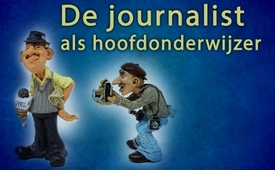 De journalist als hoofdonderwijzer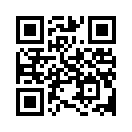 Elke onzin kan een nieuwe betekenis krijgen als miljoenen mensen het geloven, zei Albert Einstein. Als de massamedia ook nog radicaal moraliseren en de moderne journalistiek geen speelruimte laat tussen thema en mening - wie kan er dan een onderscheid maken tussen waarheid en leugen?“De journalist als hoofdonderwijzer” - zo beschrijft Prof. Norbert Bolz de journalistiek van onze tijd. Hier zijn enkele originele uitspraken uit zijn lezing van 9.2.2019: “De meeste journalisten van de Mainstream moraliseren liever dan te berichten, smelten thema’s samen met meningen en opinies met morele beoordelingen. Deze moralisering gebeurt zo radicaal dat er helemaal geen speelruimte meer overblijft tussen thema en mening. Voorbeeld: ‘De politieke eenheid van Europa is goed en de belangstelling voor nationale soevereiniteit is slecht’. De moralisering van elk probleem maakt elke discussie onmogelijk omdat het zich opsplitst in goed en kwaad, en dan kun je niet meer argumenteren. De massamedia slagen er heel slim in om de vraag naar de warenopinie (niet de ware opinie) te stabiliseren. Vooral als men ervan uitgaat dat we voorgelogen worden, ziet men niet in hoe werkelijk wordt gemanipuleerd. Het grootste gevaar voor de waarheid is niet de leugen, maar het gezwets. Gezwets wordt gekenmerkt door het feit dat je in principe geen interesse hebt in de waarheid. Gezwets is enkel geleuter.”. “Elke flauwekul kan betekenis krijgen door geloofd te worden door miljoenen mensen.” Albert Einsteindoor //Bronnen:www.youtube.com/watch?v=W2WkPolNDtI&t=32s
Originele uittreksels uit de voordracht van Prof. Norbert Bolz, min 17-31 und min 42-49Dit zou u ook kunnen interesseren:---Kla.TV – Het andere nieuws ... vrij – onafhankelijk – ongecensureerd ...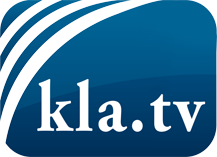 wat de media niet zouden moeten verzwijgen ...zelden gehoord van het volk, voor het volk ...nieuwsupdate elke 3 dagen vanaf 19:45 uur op www.kla.tv/nlHet is de moeite waard om het bij te houden!Gratis abonnement nieuwsbrief 2-wekelijks per E-Mail
verkrijgt u op: www.kla.tv/abo-nlKennisgeving:Tegenstemmen worden helaas steeds weer gecensureerd en onderdrukt. Zolang wij niet volgens de belangen en ideologieën van de kartelmedia journalistiek bedrijven, moeten wij er elk moment op bedacht zijn, dat er voorwendselen zullen worden gezocht om Kla.TV te blokkeren of te benadelen.Verbindt u daarom vandaag nog internetonafhankelijk met het netwerk!
Klickt u hier: www.kla.tv/vernetzung&lang=nlLicence:    Creative Commons-Licentie met naamgeving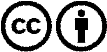 Verspreiding en herbewerking is met naamgeving gewenst! Het materiaal mag echter niet uit de context gehaald gepresenteerd worden.
Met openbaar geld (GEZ, ...) gefinancierde instituties is het gebruik hiervan zonder overleg verboden.Schendingen kunnen strafrechtelijk vervolgd worden.